poř.KatMenoštart. č.časčistý časmezičaspor. abs.por. kat.por. pohl.body1.M49Masaryk, Pavol (1980)2008301:40:5201:40:4900:18:466.1.1.2089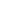 2.M49Štencel, Miroslav (1978)2025301:51:1601:51:1400:19:2311.2.2.19773.M49Hedvigy, Lubomir (1973)2011601:51:2901:51:2600:19:2212.3.3.19554.M49Ondrejka, Marek (1977)2026201:53:2401:53:2000:19:4919.4.4.17985.M49Dinga, Martin (1977)2000901:53:4601:53:3200:21:5421.5.5.17446.M49Lovčičan, Miroslav (1973)2005001:55:3501:55:3100:20:5223.6.6.17317.M49Gyepes, Daniel (1978)2010901:56:3801:56:1800:22:5928.7.7.16678.M49Vrábeľ, Peter (1979)2024601:57:3601:57:3300:19:5931.8.8.16289.M49Kalafut, Peter (1975)2001501:58:2301:58:0000:22:0534.9.9.160310.M49Kužela, Peter (1980)2025701:58:2401:57:5600:23:3135.10.10.159011.M49Súkenník, Peter (1979)2019901:59:5101:59:2800:22:4637.11.11.156412.M49Siekel, Marek (1979)2020602:00:2102:00:1200:21:5438.12.12.155213.M49Grutka, Miroslav (1981)2017602:00:4102:00:3300:21:5040.13.13.152614.M49Duda, Branislav (1973)2019802:01:1302:01:0600:21:0543.14.14.151315.M49Hreško, Marek (1975)2007202:01:4802:01:3000:22:2145.15.15.148716.M49Schiller, Juraj (1977)2005502:03:0302:02:5500:21:0253.16.16.141117.M49Nagy, Ľubomír (1974)2024902:03:4002:03:2600:21:3155.17.17.138518.M49Kotlán, Martin (1980)2024802:04:2202:04:2000:22:2658.18.18.135919.M49Zvoda, Marek (1980)2024502:04:3802:04:3500:20:2560.19.19.133420.M49Pohly, Alfred (1979)2009902:06:5102:06:4400:22:4170.20.20.123121.M49Atovič, Vlastimil (1972)2016902:06:5802:06:3200:23:5472.21.21.120622.M49Erazmus, František (1973)2016802:06:5902:06:3200:23:0273.22.22.119323.M49Major, Marián (1976)2015902:07:2002:07:0900:24:0374.23.23.118024.M49Vonkomer, Martin (1977)2004902:08:2002:08:1600:22:1177.24.24.114125.M49Detko, František (1975)2011802:10:3102:10:0300:24:5282.25.25.109026.M49Vránek, David (1978)2010202:10:3802:10:2800:21:5383.26.26.107727.M49Holec, Miroslav (1979)2024202:11:3902:11:1900:23:4088.27.27.102628.M49Irmler, Peter (1976)2009002:12:2402:12:0500:26:3291.28.28.100029.M49Komjáthy, Ján (1977)2000502:13:5102:13:4400:22:3097.29.29.92430.M49Zachar, Roland (1976)2000702:14:1002:14:0100:25:0898.30.30.91131.M49Mojžiš, Martin (1975)2018602:14:4302:14:2600:24:45101.31.31.87232.M49Sestak, Milan (1975)2024002:15:4502:15:2400:25:29103.32.32.84733.M49Leicher, Radomír (1979)2019702:18:0102:17:4400:24:46107.33.33.82134.M49Sádovský, Michal (1975)2020902:19:2302:19:1600:23:56114.34.34.75735.M49Dobeš, Tomáš (1977)2000402:20:0402:19:5600:25:42115.35.35.74436.M49Mokoš, Marek (1977)2002802:20:3402:20:2700:23:40117.36.36.73137.M49Hertl, Milan (1974)2003702:23:2502:23:0800:24:28125.37.37.68038.M49Slezák, Andrej (1974)2019402:23:4102:23:3000:24:57127.38.38.65539.M49Ihring, Martin (1977)2004002:24:2602:24:1200:26:03132.39.39.60340.M49Torvenyi, Rudolf (1981)2021902:25:4502:25:2200:26:41138.40.40.55241.M49Torvenyi, Michal (1979)2021802:25:4902:25:2800:26:41139.41.41.53942.M49Svitok, Radoslav (1972)2003102:32:3002:32:1600:26:13163.42.42.36043.M49Maráz, Radovan (1978)2000802:33:0602:32:5800:25:18166.43.43.32144.M49Korenek, Jan (1980)2014702:34:1302:33:5400:27:52170.44.44.28345.M49Kimlička, Tomáš (1977)2001602:34:3902:34:1100:29:56175.45.45.24446.M49Misak, Vojtech (1978)2000302:35:1302:34:5200:27:23176.46.46.23247.M49Mičan, Marcel (1976)2004502:36:1202:35:4600:27:14177.47.47.21948.M49Šimovič, Martin (1975)2020802:37:4002:37:3000:28:00181.48.48.20649.M49Janecek, Juraj (1980)2003402:44:4502:44:1800:27:00192.49.49.14250.M49Fekete, Richard (1978)2026302:46:5102:46:2800:30:29193.50.50.12951.M49Valachovič, Milan (1973)2022902:47:1602:46:5700:27:59195.51.51.11652.M49Kohout, Michal (1978)2015702:55:1002:54:4200:32:07201.52.52.7853.M49Krankus, Milan (1980)2005902:56:3602:56:0900:28:56202.53.53.6554.M49Mišovič, Branislav (1979)2023102:57:2402:56:5800:27:39204.54.54.5255.M49Pál, Tomáš (1976)2012203:02:2603:02:2200:26:14209.55.55.2756.M49Onufer, Michal (1978)2016303:11:4703:11:2300:36:01213.56.56.1